We would like to make you aware of a special offer that The Shelby Report Publication is offering only to GMR members.·         A 33% discount off regular subscription prices to receive the Shelby Report Southeast Edition!The following subscriptions are available:·         1 Year Subscription – Regularly $42.00 – Special Discount to GMR members is $28.14·         2 Year Subscription – Regularly $70.00 – Special Discount to GMR members is $46.90·         3 Year Subscription – Regularly $85.00 – Special Discount to GMR members is $56.95You can choose to have your subscription delivered to you one of 3 different ways:Click on the link for the method you prefer to sign up for your subscription·         Print and Digital subscription - https://shelby.magazinemanager.com/subscribe?source=SRSE-GMR-PD·         Print Only subscription - https://shelby.magazinemanager.com/subscribe?source=SRSE-GMR-PO·         Digital Only subscription - https://shelby.magazinemanager.com/subscribe?source=SRSE-GMR-DOIf you have any questions, please visit the  The Shelby Report Website or email:  s.reid@shelbypublishing.com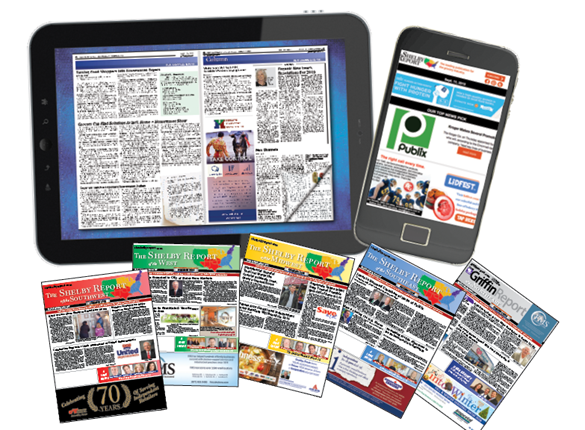 THE SHELBY REPORT covers news and features on all aspects of the retail food industry across the nation through 5 regional monthly editions. It is edited for chain & independent supermarkets, superettes, convenience stores, wholesalers, co-ops, voluntaries, manufacturers, packers, food processors, warehouses, distributors and brokers. Marketing data such as share of market figures are reported regularly. New products, new packaging and a special C-Store Report are also featured. Convention news from food industry associations, store openings, personnel changes, sales figures, awards and trends are also covered. We deliver REGION WISE retail food news NATIONWIDE.